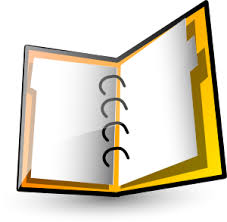 Purpose:   This template assists the Principal Investigator and study team to fulfill their responsibilities regarding study close-out when all study activities are terminated. Useful to: Principal Investigators, study coordinators, and other research study team members Instructions: Complete this template to help ensure all of the necessary documents are accounted for at the close-out of the research study. Customize this document to meet the needs and requirements of the study. Use one form for each study.Check the boxes that apply for each item. Check N/A if the item does not apply to your study. For a more detailed list of items, the relevant version and dates column can include specific versions & dates of the various documents.  If study files will be stored electronically or off-site, indicate the location(s) where these can be found (Dropbox, maize storage etc.)Best Practice Recommendations:If your study sponsor provides a Document Inventory at Study Termination form or Study Closure Document, complete as instructed.  If a sponsor does not provide a log for a specific study, study teams may use this template and customize it based on study-specific requirements.This template can be used for studies conducted under ICH GCP (see ICH GCP section 8 ‘essential documents’) This template can be used for FDA regulated studies when the investigator is not the sponsor; it can be simplified for other studies that are not bound by FDA regulations or ICH GCP.Electronic documents must be stored on a safe, UM-managed server. Note: If the investigator is a sponsor-investigator, the study team should reference ICH GCP for a complete list of document management required for sponsors.Template History:  														Last Updated: 6/7/2022				Version:  2.31Update this to fit the location of the records that are being storedStudy Stage:  TerminationStudy Name: IRB HUM #:Principal Investigator: Study Team member(s) completing form:Reason for Study Closure/Termination:  Electronic location (s) of study material (electronic system/server/file folders): Location(s) of On-site Storage (Room #, Address of Physical Storage Site, etc.):  Location(s) of Off-site Storage (Room#, Address of Physical Storage Site, etc.):Title of DocumentRelevant Versions & DatesPresent at Site 1(Paper)Stored ElectronicallyN/ANotes (including off-site storage location, if applicable)All Investigator Brochures submitted to the IRBAll IRB-approved documents (signed versions if applicable)  ProtocolConsentsAdvertisements and materials given to study participantsInitial and Amended versionsAll IRB approval and acknowledgement letters from initial application through termination (protocols, consents, ORIOs, continuing reviews, adverse events, etc.)Blank Case Report Form (s) All Financial aspects of the study (Financial disclosures, agreements)IRB Board RosterRegulatory Authorities Approval notification (i.e. FDA, NIH, DOD)Curriculum vitae and/or other relevant documents (i.e. Medical licenses, etc.) evidencing qualifications of investigator(s) and sub-investigators (and in some cases other study team members)Normal value(s) / range(s) for medical/laboratory / technical procedure(s) and/or test(s) (initial and any updated ranges)Medical/ Laboratory/Technical procedures/tests  (To document competence of facility to perform required test(s), and support reliability of results)-certification or accreditation (i.e. CAP or CLIA) or-Established quality control and/or external quality assessment or  other validation (where required)Instructions for handling of investigational product(s) and trial-related materials (if not included in protocol or Investigator's Brochure)Shipping records for investigational product(s) and trial-related materialsInvestigational product(s) accountability at the site. This could include certificate of analysis (COAs)Documentation of investigational  product(s) destruction & returnsDecoding procedures for blinded trials (this may be in the protocol)Trial monitoring reports & DSMB meeting documentation (if applicable)(Initial – Termination)All study training logs(Initial – Termination)Relevant communications other than site visits-Letters -Meeting notes-Emails -Sponsor close-out letter-Notes of telephone callsSigned informed consent documents by participantsSource documents/   participant research charts (include original documents related to the trial, to medical treatment, and history of subject, including investigational drug administration)Signed, dated, and completed case report forms(CRFs) Documentation of CRF correctionsNotification by originating investigator to sponsor of serious adverse events and related reportsNotification by sponsor and/or investigator, where applicable, to regulatory authority(ies) and IRB(s) of unexpected serious adverse drug reactions and other safety informationNotification by sponsor to investigators of safety informationInterim or annual reports to IRB and authority(ies)Subject screening logSubject identification codeSubject enrollment logDelegation of Authority log (s)Record of retained body fluids/tissues samples (if any)Were all identifiers removed (if necessary) from study records? Enter information in the notes area.Final report by investigator / institution to IRB where required, and where applicable, to the regulatory authority(ies)